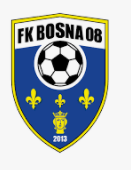 Verksamhetsberättelse 2021Föreningen Bosna 08Denna verksamhetsberättelse för föreningen ”Bosna 08” omfattar aktiviteter under styrelsens mandatperiod.Antal medlemmar och medlemsavgifterUnder året har ”Bosna 08” haft 50 spelare i både herrlaget och futsallaget och 68 stödmedlemmar. De flesta av våra medlemmar finns i Stockholmsområdet. Medlemsavgiften för spelande medlem i herrlaget var 1500 kr medan i futsallaget hade vi ingen medlemsavgift. Medlemsavgiften för stödmedlemmar var delade i två olika kategorier. Standardmedlem (100kr) och guldmedlem (500kr). Styrelsens arbeteStyrelsen har sedan årsmötet 2021 bestått av ordförande Smajo Smajlovic, kassör Edis Suljic, sekreterare Semir Jasarevic och ledamöterna Denis Gigovic, Mesud Babovic, Anes Brkovic, Selmin Burnic samt suppleanterna Edin Gigovic och Irfan Basic. Styrelsen höll 7 möte och 2 extra online-möte under sitt mandat. Ledamöterna i styrelsen visade ett stort ansvar och engagemang och en hög procentandelnärvaro i styrelsens arbete 2020. Styrelsen har även lyckats förlänga med huvudtränare Elvir Kazinic samt anlitat en ny assisterande tränare Riad. EkonomiEkonomin har under hela året varit god. Bokföring och redovisning har kunnat ske löpande under året. Det har under året avsatt medel för träningskläder, material, våra gemensamma lagaktiviteter samt sommarfotbollsskola.  Fotbollssäsongen 2021FK Bosna 08 Herr (div5)Under pandemiåret 2021 har FK Bosna 08 Herr spelat enkelserie i div5 norra där laget slutade på en 6:e plats i tabellen. Med många nya och unga spelare i laget och en målsättning att stanna kvar i division 5 kan vi inte vara mer än nöjda.    FK Bosna 08 Futsal (div1)Under pandemiåret 2021 spelar FK Bosna 08 futsal i div1 norra Svealand där laget i skrivande stund ligger först i tabellen med två matcher kvar att spela. Målsättningen är att gå upp i SFL (Svenska futsalligan). Övriga aktiviteter -Styrelsen har anordnat spontan fotboll under vinterhalvåret för våra medlemmar där vi har hyrt gymnastikhall en gång i veckan. -Styrelsen har anordnat fotbollsskola för barn 6–13 år där intresset har varit väldigt bra och medverkande ca. 30 barn i olika åldrar.-Styrelsen har anordnat en sammankomst där vi bjöd alla våra spelare på en fin middag som tack för säsongen 2020.-Styrelsen har anordnat en sammankomst där vi fick träffa alla våra sponsorer, bjöd de på middag och pratade framtida finansieringar.På grund av rådande pandemiläget har tyvärr en del planerade aktiviteter uteblivit så som medlemsfest, träningsläger. Stockholm 28 januari 2022Styrelsen, Bosna 08Verksamhetsplan 2022Föreningen Bosna 08Denna verksamhetsplan för 2022 kommer att presenteras på årsmötet och inkluderar den arbetsplan som styrelsen föreslår. Antagen verksamhetsplan ansvarar styrelsen för genomförandet.FinansieringFöreningens arbete för 2022 kommer precis som föregående åren mestadels att finansieras av våra sponsorer. För detaljerad plan se ekonomisk plan för 2022.Samarbete med sponsorerFöreningen kommer precis som föregående år att ha ett tätt samarbete och dialog med våra sponsorer för att på ett så bra sätt som möjligt utveckla föreningen.Övriga aktiviteterNuvarande styrelsen föreslår följande aktiviteter under 2022: - Att engagera så många människor som möjligt runt och inom föreningen.- Fortsätta arbeta med rekrytering av nya medlemmar.- Utveckla, förbättra och stödja den befintliga lagledningen i både herr- och futsallagen.- Försöka lösa förvaringsutrymme vid Bromstens IP- Om pandemiläget tillåter, anordna fotbollsskola 2022.- Om pandemiläget tillåter, anordna minst två grillfester för alla våra spelare.- Om pandemiläget tillåter, anordna medlemsfest.- Om pandemiläget tillåter, anordna sponsorträff.- Om pandemiläget tillåter, anordna träningsläger. - Utvärdera möjligheten att starta ungdomsverksamhet.Stockholm 28 januari 2022Styrelsen, Bosna 08